Филиал Республиканского государственного предприятия на праве хозяйственного ведения «Казгидромет» Министерства экологии и природных ресурсов РК по Западно-Казахстанской области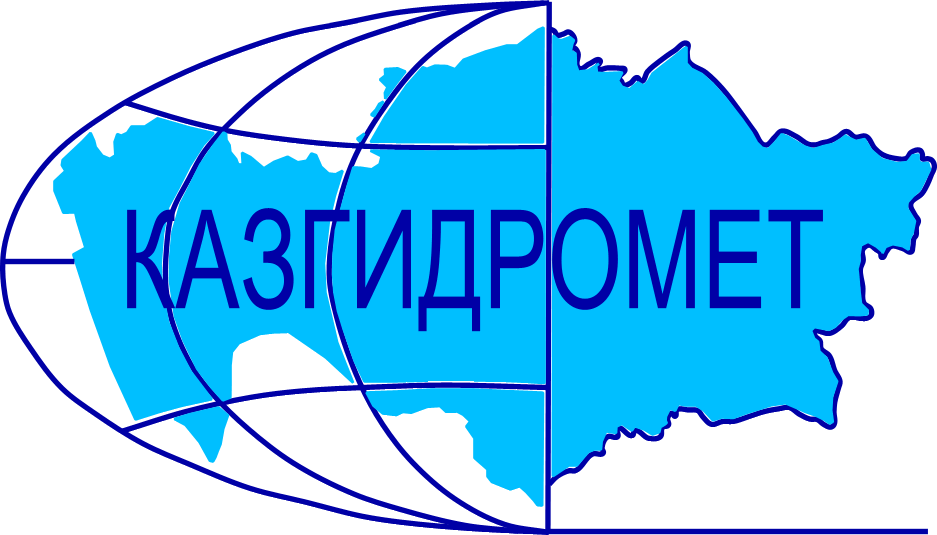 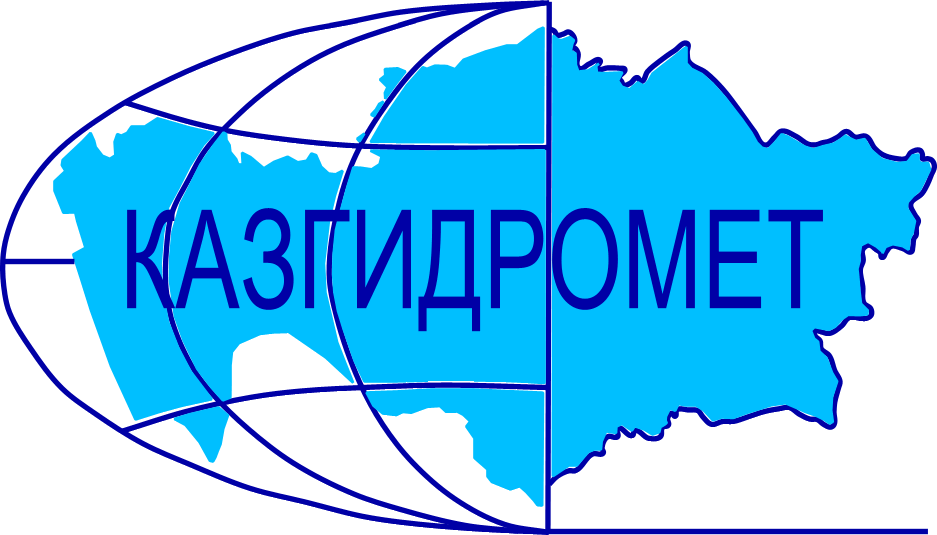 г. Уральск, ул. Жангир хана 61/1Ежедневный гидрологический бюллетень №54Сведения о состоянии водных объектов Западно - Казахстанской области по данным гидрологического мониторинга на государственной сети наблюдений по состоянию на 8 час. 23 апреля 2024 года.Директор филиала             		                                                    Шапанов Т.К.Составила: инженер гидролог                                                                        Супалдьярова А.С.Қазақстан Республикасы Экология және табиғи ресурстар министрлігінің «Қазгидромет» шаруашылық жүргізу құқығындағы республикалық мемлекеттік кәсіпорнының Батыс Қазақстан облысы бойынша филиалыОрал қаласы, Жәңгір хан көшесі, 61/1№54 Күнделікті гидрологиялық бюллетень Мемлекеттік бақылау желісіндегі гидрологиялық мониторинг деректері бойынша  Батыс Қазақстан облысы су нысандарының 2024 жылғы 23 сәуірдегі сағат 8-гі  жай-күйі туралы мәліметтер. Филиал директоры		                                                                  Шапанов Т.К.Орындаған: инженер гидролог                                                                         Супалдьярова А.С.                                                                                                          Тел.: 8 (7112) 52-20-21Название гидрологического постаОпасный уровеньводы, смУровень воды, смИзменение уровня воды за сутки, ±смРасход воды, м³/секСостояние водного объектар.Урал – с.Январцево1250894-62886Чистор.Урал – г.Уральск 850864+2Чистор.Урал – c.Кушум850856+52712Чистор.Урал – c.Тайпак850529+81224Чистоканал Кушум- с.Кушум800825+2118Чистор.Илек – с.Чилик (Шыңғырлау)750750-6401Чистор.Шаган – с. Чувашинское1280-1300744+412.8Чистор.Деркул – с.Таскала5202740Чистор.Деркул – с.Белес600-650234-1Чистор.Утва – с. Лубенка (Ақшат)540303-1Чистор.Утва – с. Кентубек7003480ЧистоР.Чижа 1 – с.Чижа 16463080Чистор.Чижа 2 – с.Чижа 27805020Чистор.Куперанкаты – с.Алгабас9451840Чистор.Шидерты  – с.Аралтобе9602300Чистор.Оленты– с.Жымпиты 490-5201630Чистор.Бол. Узень – с.Кайынды1700513-4Чистор.Бол. Узень– с.Жалпактал790-820610-5Чистор.Мал. Узень – с.Бостандык600309-2Чистор.Мал. Узень – с.Кошанколь 1200-1300458-7Чистор.Быковка– с.Чеботарево (Құрманғазы)810726-4Чистор.Рубежка – с.Рубежинское1000940-4ЧистоГидрологиялық бекеттердің атауыСудың шектік деңгейі, смСу дең-гейі,смСу деңгейі-нің тәулік ішінде өзгеруі,± смСу шығыны,  м³/секМұз жағдайы және мұздың қалыңдығы, смЖайық өз.  – Январцево ауылы1250894-62886Мұздан тазардыЖайық өз.  – Орал қаласы850864+2Мұздан тазардыЖайық өз. - Көшім ауылы850856+52712Мұздан тазардыЖайық өз.  – Тайпақ ауылы850529+81224Мұздан тазардыканал өз. - Көшім ауылы800825+2118Мұздан тазардыЕлек өз.  – Шілік ауылы (Шыңғырлау)750750-6401Мұздан тазардыШаған өз.  – Чувашинское ауылы1280-1300744+412.8Мұздан тазардыДеркөл өз.  – Таскала ауылы5202740Мұздан тазардыДеркөл өз.  – Белес ауылы600-650234-1Мұздан тазардыУтва өз. – Лубенка ауылы (Ақшат)540303-1Мұздан тазардыУтва өз. –  Кентубек ауылы7003480Мұздан тазарды1- Шежін өз. – 1-Шежін ауылы6463080Мұздан тазарды2- Шежін өз. – 2-Шежін ауылы7805020Мұздан тазардыКөпіраңкаты өз. – Алгабас ауылы9451840Мұздан тазардыШідерті өз. – Аралтөбе ауылы9602300Мұздан тазардыӨлеңті өз. –  Жымпиты ауылы490-5201630Мұздан тазардыҚараөзен өз. – Қайыңды ауылы1700513-4Мұздан тазардыҚараөзен өз. –Жалпақтал  ауылы790-820610-5Мұздан тазардыСарыөзен өз.  – Бостандық ауылы600309-2Мұздан тазардыСарыөзен өз.– Қошанкөл ауылы1200-1300458-7Мұздан тазардыБыковка өз.  – Чеботарево ауылы (Құрманғазы)810726-4Мұздан тазардыРубежка өз. – Рубежинское ауылы1000940-4Мұздан тазарды